Рішень органу ліцензування виду господарської діяльності з перевезення пасажирів, небезпечних вантажів та небезпечних відходів річковим, морським транспортом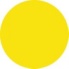 1. Рішення щодо залишення заяв здобувачів про отримання (розширення) ліцензій без розгляду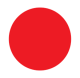 2. Рішення щодо відмови у видачі ліцензій за результатами розгляду заяв здобувачів ліцензій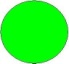 3. Рішення щодо видачі ліцензій за результатами розгляду заяв здобувачів ліцензій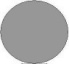 4. Рішення щодо анулювання ліцензій ліцензіатів№Вхідний Номер та дата заявиЗдобувач ліцензіїІдн. кодюр. особи/
ЄДПОУ ФОПВид господарської діяльностіРішення про розгляд заяви  Номер та дата наказу згідно якого прийнято рішенняРеквізити для сплати за ліцензіюПідстава відмови у видачі ліцензії Зміст підстави щодо відмови у видачі ліцензії та пропозиції щодо усунення відповідних недоліків122.01.2019 № 756/0/7-19Фізична особа - підприємець  Підсосонна Надія Павлівна2185302729Перевезення пасажирів малим/маломірним судномВидача від 31.01.2019 
№ 45розрахункові реквізити: Очаківське УК/м.Очаків/22011800; код отримувача (ЄДРПОУ): 37929131; банк отримувача Казначейство України (ЕАП); код банку (МФО): 899998: номер рахунку: 34317896045224; код класифікації доходів бюджету: 22011800)223.01.2019 № 781/0/7-19Фізична особа - підприємець Ободено Ніна Дмитрівна2254600226Перевезення пасажирів малим/маломірним судномВидати від 31.01.2019 № 45розрахункові реквізити: Очаківське УК/м.Очаків/22011800; код отримувача (ЄДРПОУ): 37929131; банк отримувача Казначейство України (ЕАП); код банку (МФО): 899998: номер рахунку: 34317896045224; код класифікації доходів бюджету: 22011800)